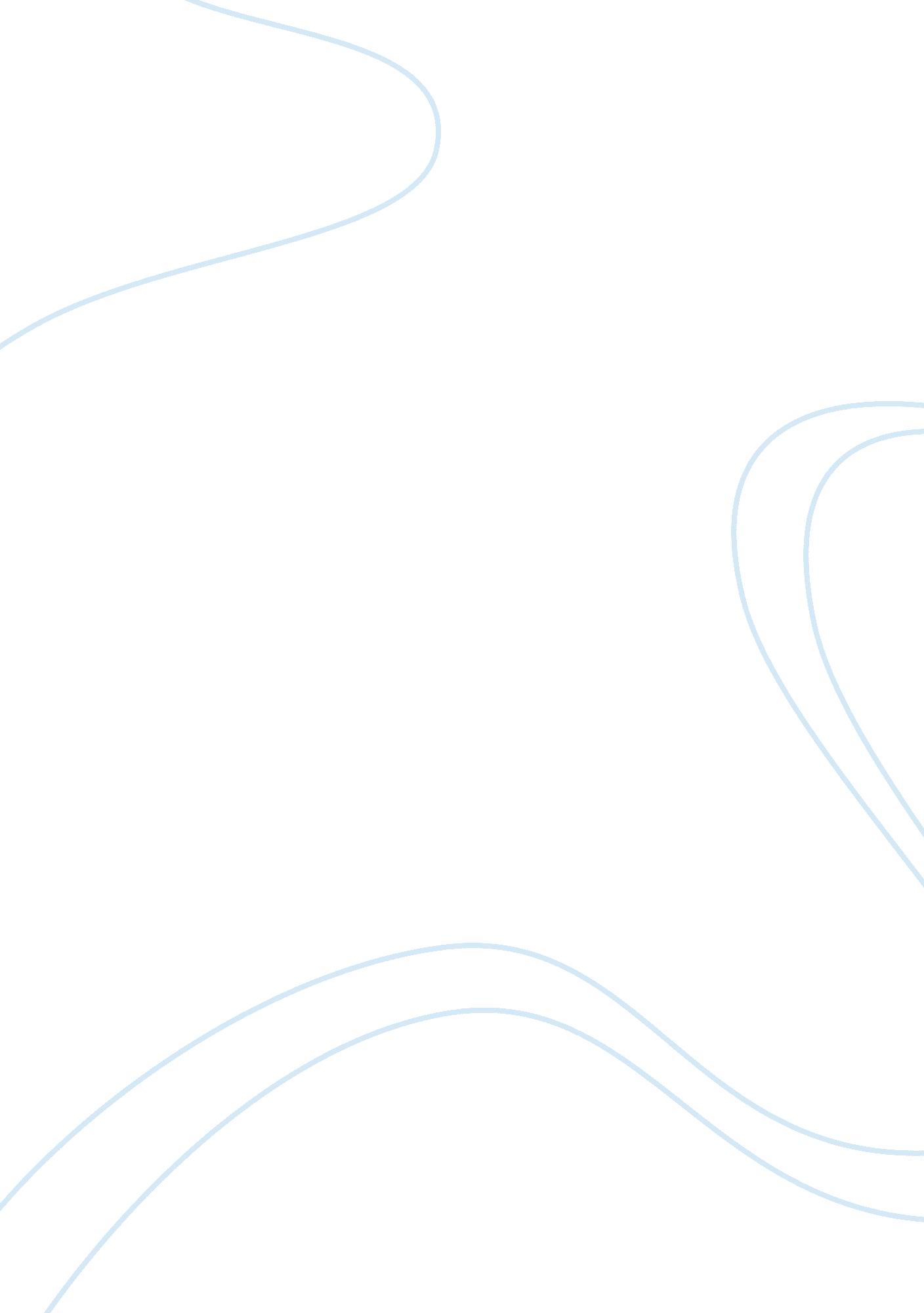 Editorial: the role of glia in plasticity and behaviorHealth & Medicine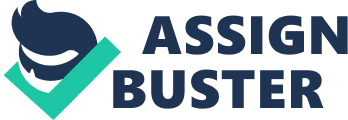 New genetic tools have not only advanced our understanding of how neurons contribute to plasticity and behavior, but also unveiled glial cells as active participants in circuit function as highlighted in this Research Topic. Glia are found in the majority of animals with a nervous system and are essential for feeding and learning behavior in a “ simple” organism such as C. elegans ( Stout et al., 2014 ), which has a nervous system invariantly comprising 302 neurons. Glial cells signaling via gap junctions may even have evolved convergently during evolution suggesting that spreading activity via such cellular networks is a fundamental process ( Stout et al., 2014 ). In more complex mammalian brains, glia respond to a variety of neurotransmitters and could be instrumental for gauging metabolic demand in times of increased vigilance -a behavioral state mediated by adrenoreceptors ( Ding et al., 2013 )- across brain regions ( Paukert et al., 2014 ; De Zeeuw and Hoogland, 2015 ). Pankratov and Lalo (2015) present data suggesting that the activation of astroglial α1-adrenergic receptors and subsequent exocytotic release of ATP from these glial cells are important for the induction of long-term potentiation in neocortical neurons. Thus, the behavioral state of the animal, vigilance in the case of adrenergic modulation, has a big impact on the learning capacity of the brain and may rely on gliotransmission. The role of gliotransmission is still contentious as a recent study has shown that a commonly used transgenic mouse (dnSNARE) which has been utilized to block exclusively gliotransmission ( Pascual et al., 2005 ; Lalo et al., 2014 ), could lead to ectopic expression ( Fujita et al., 2014 ); discussed in Xie et al. (2015) . Bearing this in mind, Hahn et al. (2015) utilized co-cultures of neurons and astrocytes, an approach instrumental in studying astrocyte-to-neuron signaling ( Parpura et al., 1994 ), to demonstrate that astrocytes can increase the activity of NMDA-receptor dependent synaptic transmission at the postsynaptic subunit (N2B)-specific level. Thus, astrocytes not only sense neuromodulatory state, or local circuit activity, but also influence the circuits in which they are embedded, as reviewed by Perea et al. (2014a) . Could astrocytes themselves undergo plasticity? Sibille et al. (2015) addressed this question with dual recordings of hippocampal astrocyte Ca 2+ signaling and synaptic transmission at Schaffer collateral pathway (SC)-CA1 pyramidal neuron (excitatory) synapses. During repetitive or tetanic stimulation of SC, astrocytes showed short-term depression of cytosolic Ca 2+ signals associated with a simultaneous short-term potentiation at SC-CA1 synapses. Moreover, chelation of Ca 2+ in astrocytes resulted in enhanced synaptic transmission and short-term plasticity at SC-CA1 synapses. This finding adds to a growing body of evidence that astrocytes are critical for certain types of synaptic plasticity ( Min and Nevian, 2012 ). Although evidence is accumulating that glial cells regulate the excitability of neural circuits and could therefore contribute to behavior -at least in certain animals- there are also other controversies that need to be resolved. One of them is the role of Ca 2+ signaling in astrocytes that has been considered an essential feature of astrocyte function and plasticity ( Nimmerjahn et al., 2009 ; Sibille et al., 2015 ). Following up on work that proposed that Gq protein-coupled receptor Ca 2+ mobilization in astrocytes does not affect neuronal synaptic transmission ( Agulhon et al., 2010 ) or synaptic plasticity in hippocampal astrocytes, Petravicz et al. (2014) recently demonstrated in an inositol 1, 4, 5, trisphosphate receptor type 2 (otherwise providing for Ca 2+ dynamics in astrocytes) conditional knockout mouse line that a battery of behavioral assessments (Morris water maze, elevated plus-maze, rotarod, open field activity, and acoustic startle response tests) failed to reveal any behavioral deficits. The above studies are reviewed by Xie et al. (2015) , who also summarize the toolbox of currently available genetic approaches that enable the study of astrocytes in vivo . Although optogenetics has proven to be clearly advantageous for studying neuronal correlates of behavior and functional connectivity in the brain ( Friedman et al., 2015 ; Pala and Petersen, 2015 ), and it has been applied to selectively stimulate astrocytes ( Gourine et al., 2010 ; Sasaki et al., 2012 ; Perea et al., 2014b ; Natsubori et al., 2015 ), there are some caveats to its use in general and astrocytes in particular. These include the non-selectivity of, e. g., channelrhodopsin (ChR2) channels for cations leading to intracellular acidification ( Beppu et al., 2014 ; also see Natsubori et al., 2015 ), as well as large Ca 2+ increases that could bypass downstream signaling cascades, and which result in non-specific modulation of astrocyte function ( Wang et al., 2013 ). Xie et al. (2015) suggest that Designer Receptors Exclusively Activated by Designer Drugs (DREADD) provide a more precise method to reversibly control astrocyte activity allowing the disentanglement of the signaling pathways that contribute to glial modulation of circuit activity. What are the current obstacles that need to be overcome to advance the field? Jahn et al. (2015) , Xie et al. (2015) , and Natsubori et al. (2015) all note that there is a need for better genetic models to study astrocyte function. Such models would allow inducible knockout, expression of proteins involved in astrocyte signaling at appropriate levels, and would also make use of more specific promotors that could target various types of glial cells in different brain areas. Furthermore, Jahn et al. (2015) stress the importance of considering the lifetime of proteins. Namely, recent data obtained from Bergmann glia revealed that knockout of subtypes of AMPA receptors resulted in process retraction, which fully manifested itself only after several weeks, a time-frame matching protein degradation of these channels ( Saab et al., 2012 ). The goal of this Research Topic has been to summarize our most recent understanding of glial cells in the regulation of plasticity of neural circuits. It is abundantly clear that genetic approaches have been instrumental in elucidating the role of glia in plasticity and behavior and that outstanding issues are likely to be resolved in the near future with novel genetic tools. Thus, exciting times lie ahead for the study of astrocytes in the dish and the behaving brain. Conflict of Interest Statement The authors declare that the research was conducted in the absence of any commercial or financial relationships that could be construed as a potential conflict of interest. Acknowledgments VP is supported by the National Institutes of Health (HD078678). References Agulhon, C., Fiacco, T. A., and McCarthy, K. D. (2010). Hippocampal short- and long-term plasticity are not modulated by astrocyte Ca2+ signaling. Science 327, 1250–1254. doi: 10. 1126/science. 1184821 PubMed Abstract | CrossRef Full Text | Google Scholar Beppu, K., Sasaki, T., Tanaka, K. F., Yamanaka, A., Fukazawa, Y., Shigemoto, R., et al. (2014). Optogenetic countering of glial acidosis suppresses glial glutamate release and ischemic brain damage. Neuron 81, 314–320. doi: 10. 1016/j. neuron. 2013. 11. 011 PubMed Abstract | CrossRef Full Text | Google Scholar De Zeeuw, C. I., and Hoogland, T. M. (2015). Reappraisal of Bergmann glial cells as modulators of cerebellar circuit function. Front. Cell. Neurosci. 9: 246. doi: 10. 3389/fncel. 2015. 00246 PubMed Abstract | CrossRef Full Text | Google Scholar Ding, F., O'Donnell, J., Thrane, A. S., Zeppenfeld, D., Kang, H., Xie, L., et al. (2013). alpha1-Adrenergic receptors mediate coordinated Ca2+ signaling of cortical astrocytes in awake, behaving mice. Cell Calcium 54, 387–394. doi: 10. 1016/j. ceca. 2013. 09. 001 PubMed Abstract | CrossRef Full Text | Google Scholar Friedman, A., Homma, D., Gibb, L. G., Amemori, K., Rubin, S. J., Hood, A. S., et al. (2015). A corticostriatal path targeting striosomes controls decision-making under conflict. Cell 161, 1320–1333. doi: 10. 1016/j. cell. 2015. 04. 049 PubMed Abstract | CrossRef Full Text | Google Scholar Fujita, T., Chen, M. J., Li, B., Smith, N. A., Peng, W., Sun, W., et al. (2014). Neuronal transgene expression in dominant-negative SNARE mice. J. Neurosci. 34, 16594–16604. doi: 10. 1523/JNEUROSCI. 2585-14. 2014 PubMed Abstract | CrossRef Full Text | Google Scholar Gourine, A. V., Kasymov, V., Marina, N., Tang, F., Figueiredo, M. F., Lane, S., et al. (2010). Astrocytes control breathing through pH-dependent release of ATP. Science 329, 571–575. doi: 10. 1126/science. 1190721 PubMed Abstract | CrossRef Full Text | Google Scholar Hahn, J., Wang, X., and Margeta, M. (2015). Astrocytes increase the activity of synaptic GluN2B NMDA receptors. Front. Cell. Neurosci. 9: 117. doi: 10. 3389/fncel. 2015. 00117 PubMed Abstract | CrossRef Full Text | Google Scholar Jahn, H. M., Scheller, A., and Kirchhoff, F. (2015). Genetic control of astrocyte function in neural circuits. Front. Cell. Neurosci. 9: 310. doi: 10. 3389/fncel. 2015. 00310 CrossRef Full Text | Google Scholar Lalo, U., Palygin, O., Rasooli-Nejad, S., Andrew, J., Haydon, P. G., and Pankratov, Y. (2014). Exocytosis of ATP from astrocytes modulates phasic and tonic inhibition in the neocortex. PLoS Biol. 12: e1001747. doi: 10. 1371/journal. pbio. 1001747 PubMed Abstract | CrossRef Full Text | Google Scholar Min, R., and Nevian, T. (2012). Astrocyte signaling controls spike timing-dependent depression at neocortical synapses. Nat. Neurosci. 15, 746–753. doi: 10. 1038/nn. 3075 PubMed Abstract | CrossRef Full Text | Google Scholar Natsubori, A., Takata, N., and Tanaka, K. F. (2015). Observation and manipulation of glial cell function by virtue of sufficient probe expression. Front. Cell. Neurosci. 9: 176. doi: 10. 3389/fncel. 2015. 00176 PubMed Abstract | CrossRef Full Text | Google Scholar Nimmerjahn, A., Mukamel, E. A., and Schnitzer, M. J. (2009). Motor behavior activates Bergmann glial networks. Neuron 62, 400–412. doi: 10. 1016/j. neuron. 2009. 03. 019 PubMed Abstract | CrossRef Full Text | Google Scholar Pala, A., and Petersen, C. C. (2015). In vivo measurement of cell-type-specific synaptic connectivity and synaptic transmission in layer 2/3 mouse barrel cortex. Neuron 85, 68–75. doi: 10. 1016/j. neuron. 2014. 11. 025 PubMed Abstract | CrossRef Full Text | Google Scholar Pankratov, Y., and Lalo, U. (2015). Role for astroglial alpha1-adrenoreceptors in gliotransmission and control of synaptic plasticity in the neocortex. Front. Cell. Neurosci. 9: 230. doi: 10. 3389/fncel. 2015. 00230 PubMed Abstract | CrossRef Full Text | Google Scholar Parpura, V., Basarsky, T. A., Liu, F., Jeftinija, K., Jeftinija, S., and Haydon, P. G. (1994). Glutamate-mediated astrocyte-neuron signalling. Nature 369, 744–747. doi: 10. 1038/369744a0 PubMed Abstract | CrossRef Full Text | Google Scholar Pascual, O., Casper, K. B., Kubera, C., Zhang, J., Revilla-Sanchez, R., Sul, J. Y., et al. (2005). Astrocytic purinergic signaling coordinates synaptic networks. Science 310, 113–116. doi: 10. 1126/science. 1116916 PubMed Abstract | CrossRef Full Text | Google Scholar Paukert, M., Agarwal, A., Cha, J., Doze, V. A., Kang, J. U., and Bergles, D. E. (2014). Norepinephrine controls astroglial responsiveness to local circuit activity. Neuron 82, 1263–1270. doi: 10. 1016/j. neuron. 2014. 04. 038 PubMed Abstract | CrossRef Full Text | Google Scholar Perea, G., Sur, M., and Araque, A. (2014a). Neuron-glia networks: integral gear of brain function. Front. Cell. Neurosci. 8: 378. doi: 10. 3389/fncel. 2014. 00378 PubMed Abstract | CrossRef Full Text | Google Scholar Perea, G., Yang, A., Boyden, E. S., and Sur, M. (2014b). Optogenetic astrocyte activation modulates response selectivity of visual cortex neurons in vivo . Nat. Commun. 5, 3262. doi: 10. 1038/ncomms4262 PubMed Abstract | CrossRef Full Text | Google Scholar Petravicz, J., Boyt, K. M., and McCarthy, K. D. (2014). Astrocyte IP3R2-dependent Ca(2+) signaling is not a major modulator of neuronal pathways governing behavior. Front. Behav. Neurosci. 8: 384. doi: 10. 3389/fnbeh. 2014. 00384 PubMed Abstract | CrossRef Full Text | Google Scholar Saab, A. S., Neumeyer, A., Jahn, H. M., Cupido, A., Šimek, A. A., Boele, H. J., et al. (2012). Bergmann glial AMPA receptors are required for fine motor coordination. Science 337, 749–753. doi: 10. 1126/science. 1221140 PubMed Abstract | CrossRef Full Text | Google Scholar Sasaki, T., Beppu, K., Tanaka, K. F., Fukazawa, Y., Shigemoto, R., and Matsui, K. (2012). Application of an optogenetic byway for perturbing neuronal activity via glial photostimulation. Proc. Natl. Acad. Sci. U. S. A. 109, 20720–20725. doi: 10. 1073/pnas. 1213458109 PubMed Abstract | CrossRef Full Text | Google Scholar Sibille, J., Zapata, J., Teillon, J., and Rouach, N. (2015). Astroglial Ca 2+ signaling displays short-term plasticity and adjusts synaptic efficacy. Front. Cell. Neurosci. 9: 189. doi: 10. 3389/fncel. 2015. 00189 PubMed Abstract | CrossRef Full Text | Google Scholar Stout, R. F. Jr., Verkhratsky, A., and Parpura, V. (2014). Caenorhabditis elegans glia modulate neuronal activity and behavior. Front. Cell. Neurosci. 8: 67. doi: 10. 3389/fncel. 2014. 00067 PubMed Abstract | CrossRef Full Text | Google Scholar Wang, F., Smith, N. A., Xu, Q., Goldman, S., Peng, W., Huang, J. H., et al. (2013). Photolysis of caged Ca2+ but not receptor-mediated Ca2+ signaling triggers astrocytic glutamate release. J. Neurosci. 33, 17404–17412. doi: 10. 1523/JNEUROSCI. 2178-13. 2013 PubMed Abstract | CrossRef Full Text | Google Scholar Xie, A. X., Petravicz, J., and McCarthy, K. D. (2015). Molecular approaches for manipulating astrocytic signaling in vivo . Front. Cell. Neurosci. 9: 144. doi: 10. 3389/fncel. 2015. 00144 PubMed Abstract | CrossRef Full Text | Google Scholar 